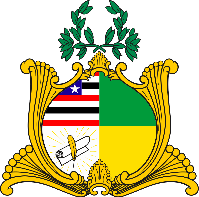  ESTADO DO MARANHÃOAssembleia LegislativaGABINETE DO DEPUTADO ESTADUAL DR. YGLÉSIOREQUERIMENTO N°               /2020                              Senhor Presidente:                               Na forma do que dispõe o Regimento Interno desta Assembleia, requeiro a V. Exa.  que, após ouvido o Plenário, seja determinado que tramite em regime de urgência o Projeto de Lei de número 652/2019, proposto por mim no dia 18 de dezembro de 2019, que reafirma o direito à saúde mental dos profissionais da saúde do Maranhão, e dá outras providências                         Assembleia Legislativa do Estado do Maranhão, em 31 de julho de 2020.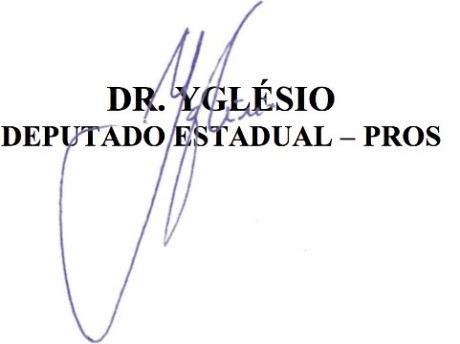 